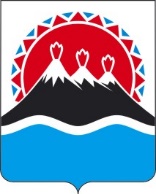 П О С Т А Н О В Л Е Н И ЕПРАВИТЕЛЬСТВАКАМЧАТСКОГО КРАЯг. Петропавловск-КамчатскийПРАВИТЕЛЬСТВО ПОСТАНОВЛЯЕТ:1. Внести в приложение к постановлению Правительства Камчатского края от 23.06.2022 № 342-П «Об утверждении Порядка предоставления из краевого бюджета в 2022 году субсидий юридическим лицам (за исключением государственных (муниципальных) учреждений), индивидуальным предпринимателям в целях финансового обеспечения затрат, связанных с реализацией общественных инициатив, направленных на развитие туристической инфраструктуры на территории Камчатского края» следующие изменения:1) часть 39 раздела 2 изложить в следующей редакции:«39. Результатом предоставления субсидии в целях достижения показателей регионального проекта подпрограммы 1 Государственной программы является количество созданных или оборудованных туристических объектов. Значения результатов устанавливаются соглашением.»;2) таблицу 1 приложения 2 изложить в следующей редакции:2. Внести в приложение к постановлению Правительства Камчатского края от 23.06.2022 № 343-П «Об утверждении Порядка предоставления из краевого бюджета в 2022 году субсидий юридическим лицам (за исключением государственных (муниципальных) учреждений), индивидуальным предпринимателям в целях финансового обеспечения затрат, связанных с развитием инфраструктуры туризма на территории Камчатского края» следующие изменения:1) часть 4 раздела 1 изложить в следующей редакции «4. Направлениями расходов, источником финансового обеспечения которых является субсидия, являются расходы на реализацию следующих мероприятий: приобретение туристического оборудования, используемого в целях обеспечения эксплуатации туристских объектов, объектов туристского показа; приобретение оборудования для туристских информационных центров, пунктов проката, включая детские комплексы; разработка новых туристских маршрутов (включая маркировку, навигацию, обеспечение безопасности, организацию выделенных зон отдыха); создание электронных путеводителей по туристским маршрутам, в том числе мобильных приложений и аудиогидов (далее – развитие инфраструктуры туризма).Субсидии предоставляются в целях финансового обеспечения расходов по развитию инфраструктуры туризма, указанных в настоящей части, в том числе расходов по: 1) оплате работ, услуг, уплате арендной платы за пользование имуществом (за исключением земельных участков и других обособленных природных объектов); 2) приобретению объектов интеллектуальной собственности, информационного и компьютерного телекоммуникационного оборудования и прочего оборудования, включая хозяйственный инвентарь.»;2) часть 39 раздела 2 изложить в следующей редакции:«39. Результатом предоставления субсидии в целях достижения показателей регионального проекта подпрограммы 1 Государственной программы является количество созданных и (или) оборудованных туристических объектов и (или) количество созданных или оборудованных туристических маршрутов и (или) количество туристических объектов и маршрутов, оснащенных наружными средствами сопровождения туристов и (или) количество созданных электронных путеводителей по туристским маршрутам, в том числе мобильных приложений и аудиогидов. Значения результатов устанавливаются соглашением.»;3) таблицу 1 приложения 2 изложить в следующей редакции:3. Внести в приложение к постановлению Правительства Камчатского края от 23.06.2022 № 344-П «Об утверждении Порядка предоставления из краевого бюджета в 2022 году субсидий юридическим лицам (за исключением государственных (муниципальных) учреждений), индивидуальным предпринимателям в целях финансового обеспечения затрат, связанных с реализацией общественных инициатив, направленных на создание модульных некапитальных средств размещения (кемпингов и автокемпингов) на территории Камчатского края» следующие изменения:1) часть 39 раздела 2 изложить в следующей редакции:«39. Результатом предоставления субсидии в целях достижения показателей регионального проекта подпрограммы 1 Государственной программы является количество созданных или оборудованных туристических объектов. Значения результатов устанавливаются соглашением.»;2) таблицу 1 приложения 2 изложить в следующей редакции:3. Настоящее Постановление вступает в силу после дня его официального опубликования и распространяет свое действие на правоотношения, возникшие с 25.06.2022 года.[Дата регистрации]№[Номер документа]О внесении изменений в отдельные постановления Правительства Камчатского краяТаблица 1Таблица 1Таблица 1№п/пНаименование показателиЗначение (сведения)1231.Основной вид экономической деятельности2.Дополнительный вид экономической деятельности3.Общая сумма проекта 4.Размер запрашиваемой субсидии из бюджета5.Местонахождение земельного участка, на котором планируется реализация проекта6.Реквизиты документа, подтверждающего право использования земельного участка, на котором планируется реализация проектаТаблица 1Таблица 1Таблица 1№п/пНаименование показателиЗначение (сведения)1231.Основной вид экономической деятельности2.Дополнительный вид экономической деятельности3.Общая сумма проекта 4.Размер запрашиваемой субсидии из бюджета5.Местонахождение земельного участка, на котором планируется реализация проекта6.Реквизиты документа, подтверждающего право использования земельного участка, на котором планируется реализация проектаТаблица 1Таблица 1Таблица 1№п/пНаименование показателиЗначение (сведения)1231.Основной вид экономической деятельности2.Дополнительный вид экономической деятельности3.Общая сумма проекта 4.Размер запрашиваемой субсидии из бюджета5.Местонахождение земельного участка, на котором планируется реализация проекта6.Реквизиты документа, подтверждающего право использования земельного участка, на котором планируется реализация проектаПредседатель Правительства Камчатского края[горизонтальный штамп подписи 1]Е.А. Чекин